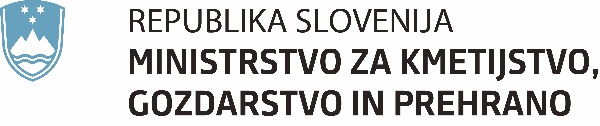 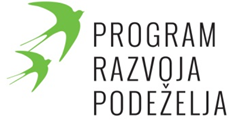 ZATIRANJE AMERIŠKEGA ŠKRŽATKA (Scaphoideus titanus), KI JE PRENAŠALEC FITOPLAZME, POVZROČITELJICE ZLATE TRSNE RUMENICE (FITOPLAZMA Grapevine flavescence dorée), ZA POTREBE IZVAJANJA IZBIRNE ZAHTEVE »VIN_INSK: OPUSTITEV UPORABE INSEKTICIDOV« ZNOTRAJ OPERACIJE VINOGRADNIŠTVO V OKVIRU UKREPA KMETIJSKO-OKOLJSKA-PODNEBNA PLAČILA IZ PROGRAMA RAZVOJA PODEŽELJA REPUBLIKE SLOVENIJE ZA OBDOBJE 2014–20202017KAZALO VSEBINE1 UVOD	32 KARANTENSKI ŠKODLJIVI ORGANIZMI NA TRTI	33 UKREPI ZA OBVLADOVANJE ZLATE TRSNE RUMENICE	34 ZATIRANJE AMERIŠKEGA ŠKRŽATKA	35 PODROBNEJŠI PODATKI O FITOFARMACEVTSKIH SREDSTVIH ZA ZATIRANJE AMERIŠKEGA ŠKRŽATKA	75.1 Actara 25 WG	75.2 Reldan 22 EC	75.3 Decis 2,5 EC, Decis, Gat decline 2,5 EC	85.4 Pripravki na osnovi piretrina	95.5 Steward	95.6 Pyrinex M 22	9Preglednica 1: Pregled pripravkov, ki jih je možno uporabljati za zatiranje ameriškega škržatka (stanje na dan 1. 6. 2017)	4Preglednica 2: Okvirni termini tretiranja ameriškega škržatka v vinogradih za pridelavo grozdja na razmejenem območju in ustrezna fitofarmacevtska sredstva (stanje na dan 1. 6. 2017)	5Preglednica 3: Okvirni termini tretiranja ameriškega škržatka v vinogradih za pridelavo grozdja v ekološki pridelavi na razmejenem območju in ustrezna fitofarmacevtska sredstva (stanje na dan 1. 6. 2017)	6Preglednica 4: Okvirni termini tretiranja ameriškega škržatka v matičnih vinogradih (stanje na dan 1. 6. 2017)	6Priloga 1: Karta razmejenih območij zlate trsne rumenice z žarišči okužbe in varovalnimi pasovi ter seznam občin v razmejenih območjih	10Priloga 2: Institucije, v katerih deluje Javna služba zdravstvenega varstva rastlin	11Fotografija na naslovnici: mag. Erika Orešek, mag. Gabrijel Seljak1 UVODV skladu z Uredbo o ukrepih kmetijsko-okoljska-podnebna plačila, ekološko kmetovanje in plačila območjem z naravnimi ali drugimi posebnimi omejitvami iz Programa razvoja podeželja Republike Slovenije za obdobje 2014–2020 (Uradni list RS, št. 16/16, z vsemi spremembami; v nadaljevanju: uredba) se v okviru operacije Vinogradništvo izvaja tudi izbirna zahteva »VIN_INSK: Opustitev uporabe insekticidov« (v nadaljevanju: zahteva VIN_INSK). Pri izvajanju te zahteve je uporaba insekticidov v vinogradih prepovedana, razen za obvladovanje karantenskih škodljivih organizmov.V nadaljevanju je opisano zatiranje ameriškega škržatka (Scaphoideus titanus), prenašalca fitoplazme, povzročiteljice zlate trsne rumenice (fitoplazma Grapevine flavescence dorée). Opis je pripravila Uprava Republike Slovenije za varno hrano, veterinarstvo in varstvo rastlin, Sektor za zdravje rastlin in rastlinski semenski material.2 KARANTENSKI ŠKODLJIVI ORGANIZMI NA TRTINa trti (Vitis) se v Republiki Sloveniji pojavljata dva karantenska škodljiva organizma, in sicer:fitoplazma Grapevine flavescence dorée, povzročiteljica zlate trsne rumenice, ki jo prenaša ameriški škržatek (Scaphoideus titanus Ball);trtna uš (Viteus vitifoliae Fitch), ki povzroča škodo v matičnjakih podlag in za zahtevo VIN_INSK z vidika zatiranja karantenskih škodljivih organizmov ni relevantna, ker se zatiranje ne izvaja v vinogradih za pridelavo grozdja.3 UKREPI ZA OBVLADOVANJE ZLATE TRSNE RUMENICEUkrepe za obvladovanje zlate trsne rumenice določa Pravilnik o ukrepih za preprečevanje širjenja in zatiranje zlate trsne rumenice (Uradni list RS, št. 48/14, z vsemi spremembami;, v nadaljevanju: pravilnik). Ta pravilnik med drugim določa, da morajo vsi imetniki trte, torej tudi imetniki vinogradov za pridelavo grozdja, na razmejenem območju zlate trsne rumenice obvezno zatirati ameriškega škržatka, ki je prenašalec fitoplazme Grapevine flavescence dorée. Če so vinogradi za pridelavo grozdja obenem tudi matični vinogradi, je v takih vinogradih zatiranje ameriškega škržatka obvezno povsod po Sloveniji, torej tudi izven razmejenih območij. Obvezno zatiranje velja tudi v ekološki pridelavi.V pravilniku je tudi določeno, da je zatiranje podrobneje opredeljeno z Načrtom ukrepov obvladovanja zlate trsne rumenice (v nadaljevanju: načrt ukrepov), natančnejše roke pa vsako leto določi Javna služba zdravstvenega varstva rastlin.V skladu s pravilnikom Uprava Republike Slovenije za varno hrano, veterinarstvo in varstvo rastlin (v nadaljevanju: uprava) z odločbo določi razmejeno območje zlate trsne rumenice. Razmejeno območje obsega žarišča okužbe zlate trsne rumenice in pripadajoče varovalne pasove. V preteklih letih je bilo zaradi številnih najdb zlate trsne rumenice v vseh vinorodnih deželah razmejeno območje določeno tako, da obsega večino območij z vinogradi na Primorskem, Dolenjskem, v Beli Krajini, Posavju, na Štajerskem in v Prekmurju. Določeno je z mejami občin, vključuje pa vse tri vinorodne dežele v Sloveniji. V primeru laboratorijsko potrjene nove najdbe zlate trsne rumenice uprava določi novo žarišče okužbe in po potrebi poveča tudi varovalni pas. Karta razmejenih območij in seznam občin v razmejenem območju zlate trsne rumenice, nazadnje določenih z odločbo uprave z dne 22. 12. 2016, je v prilogi 1 (Priloga 1). Institucije po območjih, kjer deluje Javna služba zdravstvenega varstva rastlin, in kontaktni podatki so v prilogi 2 (Priloga 2).Več informacij o zlati trsni rumenici in o ukrepanju je na spletni strani uprave.4 ZATIRANJE AMERIŠKEGA ŠKRŽATKANa podlagi opazovanja razvoja ameriškega škržatka in prognostičnega modela Javna služba zdravstvenega varstva rastlin vsako leto pripravi natančnejšo napoved rokov za zatiranje ameriškega škržatka za posamezna območja in jih objavi na spletnih straneh Agrometeorološkega portala Slovenije, Inštituta za hmeljarstvo in pivovarstvo Slovenije, Kmetijsko gozdarskih zavodov Nova Gorica, Maribor in Novo mesto ter Kmetijskega inštituta Slovenije. Imetniki trte na razmejenem območju so dolžni te napovedi upoštevati. Nadzor zatiranja opravljajo fitosanitarni inšpektorji Inšpekcije za varno hrano, veterinarstvo in varstvo rastlin. Če zatiranje ni izvedeno v skladu z načrtom ukrepov oziroma z napovedjo Javne službe zdravstvenega varstva rastlin, fitosanitarni inšpektorji ukrepajo v skladu z Zakonom o prekrških (Uradni list RS, št. 29/11 – uradno prečiščeno besedilo, 21/13 in 111/13).Navodila za zatiranje ameriškega škržatka za leto 2017 so objavljena na spletni strani uprave.Sredstva in okvirni roki ter navodila za zatiranje ameriškega škržatka v vinogradih za pridelavo grozdja znotraj izjemne uporabe insekticidov v okviru zahteve VIN_INSK so v skladu z načrtom ukrepov.Pregled pripravkov, ki imajo dovoljenje za zatiranje ameriškega škržatka, je prikazan v preglednici 1. Okvirni roki in sredstva za vinograde za pridelavo grozdja so za različne primere navedeni v preglednicah 2, 3 in 4.Preglednica 1: Pregled pripravkov, ki jih je možno uporabljati za zatiranje ameriškega škržatka (stanje na dan 1. 6. 2017)V vinogradih za pridelavo grozdja, ki se nahajajo v razmejenem območju (to so žarišča okužbe in varovalni pasovi), je obvezno najmanj eno tretiranje. Tretiranje se opravi, ko je trta povsem odcvetela, pri tem ima prednost pripravek Actara 25 WG (aktivna snov je tiametoksam). Pripravek Actara 25 WG je sistemični insekticid z rezidualnim načinom delovanja, ki učinkovito zatira ameriškega škržatka, zato tretiranja običajno ni treba ponoviti. Če je bilo za prvo tretiranje uporabljeno katero drugo izmed naštetih sredstev v preglednici 2, je treba tretiranje ponoviti v drugem napovedanem roku. Delovanje ostalih sredstev je namreč krajše in so manj učinkovita (samo teden do deset dni). V tem primeru se za drugo tretiranje proti ameriškemu škržatku uporabi eno izmed sredstev, ki je navedeno (za drugo tretiranje) v preglednici 2. Pri tem je smiselno spremljati ulov odraslih ameriških škržatkov z rumenimi lepljivimi ploščami. Drugo tretiranje se opravi, če je na rumene lepljive plošče ulovljenih štiri ali več škržatkov na ploščo na teden.Ulov odraslih ameriških škržatkov se spremlja z rumenimi lepljivimi ploščami od julija dalje, in sicer se izobesi najmanj od tri do pet plošč na ha, v primeru večjih površin se število plošč ustrezno poveča. Za učinkovito spremljanje se plošče pregleduje vsakih sedem do deset dni in jih menjava na dva do tri tedne. Ulov se redno beleži. Ameriški škržatki letajo do sredine septembra.Okvirni termini in pripravki so navedeni v preglednicah 2 (običajna pridelava), 3 (ekološka pridelava) in 4 (kadar gre za matični vinograd, ki je tudi vinograd za pridelavo grozdja), natančnejše roke pa napove Javna služba zdravstvenega varstva rastlin.Preglednica 2: Okvirni termini tretiranja ameriškega škržatka v vinogradih za pridelavo grozdja na razmejenem območju in ustrezna fitofarmacevtska sredstva (stanje na dan 1. 6. 2017)V ekološki pridelavi je treba prvo tretiranje opraviti takrat, ko trta povsem odcveti. S pripravki na osnovi piretrina je treba opraviti najmanj dve tretiranji, razen če se po prvem tretiranju s spremljanjem ulova z rumenimi lepljivimi ploščami ugotovi, da ulov odraslih škržatkov ne presega štiri osebke na rumeno lepljivo ploščo na teden. V takem primeru tretiranja ni treba ponoviti (spremljanje ulova ameriškega škržatka je opisano zgoraj). Če je treba, se opravi drugo tretiranje sedem do deset dni po prvem tretiranju v skladu z napovedjo Javne služba zdravstvenega varstva rastlin. Okvirni termini in pripravki so v navedeni preglednici 3.Preglednica 3: Okvirni termini tretiranja ameriškega škržatka v vinogradih za pridelavo grozdja v ekološki pridelavi na razmejenem območju in ustrezna fitofarmacevtska sredstva (stanje na dan 1. 6. 2017)Kadar se vinogradi za pridelavo grozdja uporabljajo kot matični vinogradi, sta obvezni najmanj dve tretiranji ameriškega škržatka. Tretje tretiranje je treba opraviti, če so na rumene lepljive plošče ulovljeni odrasli škržatki. Okvirni termini in dovoljena sredstva so navedeni v preglednici 4.Preglednica 4: Okvirni termini tretiranja ameriškega škržatka v matičnih vinogradih (stanje na dan 1. 6. 2017)5 PODROBNEJŠI PODATKI O FITOFARMACEVTSKIH SREDSTVIH ZA ZATIRANJE AMERIŠKEGA ŠKRŽATKAV nadaljevanju so navedeni pogoji uporabe in opozorila glede uporabe posameznih sredstev iz navodil za uporabo.Za zatiranje ameriškega škržatka je treba uporabljati sredstva, navedena v poglavju 4, pri številu tretiranj se je prav tako treba držati navodil iz poglavja 4, pri rokih tretiranja pa upoštevati napovedi Javne službe zdravstvenega varstva rastlin.5.1 Actara 25 WGPripravek Actara 25 WG učinkovito zatira vse razvojne stadije ameriškega škržatka. Najbolj je učinkovit, če se uporabi v zgodnjih stadijih ličinke (L1 do L3). Uporablja se ga v odmerku 200 g/ha. Dovoljena so največ tri tretiranja na istem zemljišču v eni rastni dobi, sredstvo se uporablja v presledkih 21 dni. Kot manjša uporaba je sredstvo dovoljeno za zatiranje ameriškega škržatka v trsnicah in matičnjakih, in sicer največ tri tretiranja v eni rastni dobi v presledkih 21 dni. Sredstvo Actara 25 WG je prepovedano uporabljati pred ali med cvetenjem trte. Uporablja se ga lahko le takrat, ko ni vetra.Pri tretiranju vinske trte je potrebno preprečiti onesnaženje vodotokov, vodnjakov, jezer in vodnih izvirov tako, da se tretira v oddaljenosti najmanj 20 m od njih. Sredstvo Actara 25 WG spada med sistemična sredstva in je razvrščeno kot nevarno za čebele, zato ga je treba uporabiti po končanem cvetenju trte. Pred tretiranjem je treba odstraniti vso cvetočo podrast v vinogradu in njegovi neposredni bližini. Pri uporabi pripravka Actara 25 WG je treba paziti, da rastlina ni v stresu, v tem primeru je namreč delovanje tega sredstva slabše.5.2 Reldan 22 ECOdmerek 1,6  l/haNa razmejenih območjih zlate trsne rumenice velja v času od 22. 5. 2017 do 22. 9. 2017 dovoljenje za nujne primere za odmerek 1,6 l/ha, in sicer le v vinogradih za pridelavo grozdja, ki je namenjeno za predelavo v vino. V tem odmerku pripravek deluje na odrasle stadije ameriškega škržatka. Uporaba v vinogradih za pridelavo namiznega grozdja v tem odmerku ni dovoljena.Pridelovalci morajo o uporabi voditi evidenco o lokaciji in površini vinograda, kjer so uporabili pripravek Reldan 22 EC, datum uporabe, podatke o dejansko porabljeni količini, količini vode in o morebitni opažanjih.Reldan 22 EC se lahko na istem zemljišču uporabi samo enkrat v eni rastni dobi.Preprečiti je treba onesnaženje vodotokov, vodnjakov, jezer in izvirov tako, da se upošteva predpise s področja varstva voda. Lahko se ga uporablja v oddaljenosti več kot 75 m tlorisne širine od meje brega voda 1. in 2. reda. Če se uporabljajo šobe za zmanjšanje zanosa (drifta), se varnostni pas do površinskih voda lahko zmanjša, vendar pa mora celotno območje vinograda izpolnjevati pogoje glede zmanjšanega varnostnega pasu. Varnostni pas se v tem primeru lahko zmanjša na:40 m ob uporabi šob s 50 % zmanjšanjem zanosa sredstva ali30 m ob uporabi šob s 75 % zmanjšanjem zanosa sredstva ali15 m ob uporabi šob z 90 % zmanjšanjem zanosa sredstva.Varstvo pri delu: Pri rokovanju s koncentriranim sredstvom, mešanju škropilne brozge, polnjenju in čiščenju rezervoarja mora delavec uporabljati zaščitno obleko (delovni kombinezon), zaščitne rokavice in zaščito za dihala (maska tipa AIP2). Pri tretiranju s traktorsko nošenim/vlečenim pršilnikom mora delavec uporabljati zaščitne rokavice, delovno obleko, pokrivalo s širokimi krajci, trpežno obutev in zaščito za dihala (maska tipa AIP2). Pri stiku s škropljenimi rastlinami po preteku delovne karence mora delavec uporabljati zaščitne rokavice.Delovna karenca: Vstop delavcev na tretirano površino je dovoljen 12 dni po končanem tretiranju.Odgovornost za fitotoksičnost in učinkovitost sredstva prevzame imetnik dovoljenja za nujne primere. Odgovornost glede pravilne rabe sredstva je na strani uporabnikov.Sredstvo je nevarno za čebele. Cvetoča podrast v trajnih nasadih mora biti v času tretiranja pokošena oziroma mora biti na drug način preprečeno, da bi jo sredstvo doseglo. Zaradi zaščite čebel in drugih žuželk, se lahko s tem sredstvom tretira samo v nočnem času od dve uri po sončnem zahodu do dve uri pred sončnim vzhodom. Ne tretira se v vročem in vetrovnem vremenu.O pogojih uporabe pripravka Reldan 22 EC v odmerku 1,6 l/ha mora Javna služba zdravstvenega varstva rastlin seznaniti imetnike vinogradov pred začetkom uporabe.Odmerek 1 l/haZa vinograde izven razmejenih območij Reldan 22 EC v odmerku 1 l/ha le zmanjšuje populacijo ameriškega škržatka in za karantenski ukrep v razmejenih območjih ne zadošča. Uporablja se v 0,1 % koncentraciji ob porabi vode 1.000 l/ha oziroma 10 ml na 10 l vode na 100 m2.Sredstvo se lahko na istem zemljišču uporabi samo enkrat v eni rastni dobi v skladu z napovedjo Javne služba zdravstvenega varstva rastlin za zatiranje grozdnih sukačev. Če je uporabljeno v skladu z navodili, ni fitotoksično na gojenih rastlinah. Pri sortah vinske trte Zeleni sauvignon in Merlot lahko povzroča delno razbarvanje listov.Sredstvo je nevarno za čebele. Zaradi zaščite žuželk in drugih žuželk opraševalcev se rastlin ne tretira med cvetenjem in v prisotnosti cvetočega plevela. Zaradi zaščite vodnih organizmov je treba upoštevati netretiran varnostni pas 50 m do vodne površine. Ne tretira se v vročem in vetrovnem vremenu.5.3 Decis 2,5 EC, Decis, Gat decline 2,5 ECDecis 2,5 EC in DecisDovoljeno je eno tretiranje za vinograde za pridelavo grozdja, in sicer od konca cvetenja trte do takrat, ko jagode dosežejo velikost graha (BBCH 71 do 75). Uporablja se ga v odmerku 0,5 l/ha. Mešanje z alkalnimi pripravki, s pripravki na podlagi žvepla in tiofanata ni priporočeno.Dve tretiranji sta dovoljeni za matične vinograde, matičnjake in trsnice.Gat declineDovoljeni sta dve tretiranji v odmerku 0,5 l/ha.Skupno število tretiranj z vsemi tremi sredstvi je največ dvakrat na istem zemljišču v eni rastni dobi.Pri uporabi pripravkov Decis, Decis 2,5 EC in Gat decline 2,5 EC je treba preprečiti onesnaženje vodotokov, vodnjakov, jezer in vodnih izvirov tako, da se upoštevajo predpisi s področja varstva voda. S sredstvi se ne sme tretirati v območju 30 m tlorisne širine od meje brega voda 1. in 2. reda. Sredstva so nevarna za čebele, z njimi se ne sme tretirati v času cvetenja gojenih rastlin in podrasti. Zaradi zaščite čebel in drugih žuželk opraševalcev se lahko tretira v nočnem času dve uri po sončnem zahodu in največ dve uri pred sončnim vzhodom.Pripravki Decis 2,5 EC, Decis in Gat decline 2,5 EC spadajo v skupino sintetičnih piretroidov. Imajo negativen vpliv na plenilske pršice iz družine Phytoseiidae – naravne sovražnike rdeče sadne pršice in pršic šiškaric (akarinoze in erinoze). Zato v takšnih vinogradih lahko pride do prerazmnožitve omenjenih škodljivcev.5.4 Pripravki na osnovi piretrinaPripravki na osnovi piretrina, ki imajo dovoljenje za zatiranje ameriškega škržatka, sta Flora verde in Biotip floral. Na podlagi preverjanja pristojnih služb na Ministrstvu za kmetijstvo, gozdarstvo in prehrano uporaba piperonil butoksida, ki ga vsebujejo ti pripravki, v ekološki pridelavi ni sporna, zato se lahko uporabljajo vsa našteta sredstva na podlagi aktivne snovi piretrin.Učinek teh sredstev je boljši z dodatkom ogrščičnega olja v koncentraciji 0,5 %. Rastline se temeljito omoči tudi na spodnji strani listov. Tretira se ob lepem vremenu, po možnosti zvečer oziroma v hladnejših urah dneva. Sredstva so nevarna za čebele.Pripravka Flora verde in Biotip floral se uporabita v 0,16 % koncentraciji oziroma v odmerku 1,6 l/ha. Sredstvi sta primerni za omejevanje ameriškega škržatka. V primeru močnega napada se tretiranje ponovi po sedmih dneh. Oba pripravka imata dovoljenje tudi za zatiranje križastega in pasastega grozdnega sukača. Priporoča se uporaba zvečer in v hladnejših urah dneva. S sredstvoma se ne sme tretirati v območju 15 m tlorisne širine od meje brega voda 1. in 2. reda Sredstvi sta nevarni za čebele.5.5 StewardUporaba pripravka Steward je dovoljena le za ličinke stadijev od L1 do L3, vendar sredstvo le zmanjšuje populacijo ameriškega škržatka in za karantenski ukrep v razmejenih območjih ne zadošča. Uporablja se ga v koncentraciji 0,015 % pri porabi vode 1.000 l/ha. Sredstvo je nevarno za čebele. Uporablja se ga lahko v oddaljenosti več kot 15 m od nadzemnih voda 1. reda in 5 m od nadzemnih voda 2. reda. Ne sme se ga uporabljati v času cvetenja.5.6 Pyrinex M 22Pripravek Pyrinex M 22 se lahko uporablja v odmerku 1 l/ha kot insekticid za omejevanje številčnosti ameriškega škržatka in ne zadošča za karantenski ukrep v razmejenih območjih zlate trsne rumenice. V tem odmerku se lahko uporablja izven razmejenih območij. Glede uporabe velja enako kot pri pripravku Reldan 22 EC v odmerku 1 l/ha.Priloga 1: Karta razmejenih območij zlate trsne rumenice z žarišči okužbe in varovalnimi pasovi ter seznam občin v razmejenih območjihSeznam občin v razmejenih območjihPrimorskaobčine: Piran, Vipava, Šempeter-Vrtojba, Sežana, Brda, Renče-Vogrsko, Nova Gorica, Miren-Kostanjevica, Kanal, Komen, Hrpelje-Kozina, Ajdovščina, Izola, Koper, Ankaran, Divača.Dolenjska, Posavje in Bela Krajinaobčine: Brežice, Črnomelj, Dolenjske toplice, Ivančna Gorica, Kostanjevica na Krki, Krško, Litija, Metlika, Mirna peč, Mirna, Mokronog-Trebelno, Novo mesto, Radeče, Semič, Sevnica, Straža, Šentjernej, Šentrupert, Škocjan, Šmarješke toplice, Šmartno pri Litiji, Trebnje, Žužemberk.Štajerska in Prekmurje:občine: Apače, Beltinci, Benedikt, Bistrica ob Sotli, Braslovče, Cankova, Celje, Cerkvenjak, Cirkulane, Črenšovci, Destrnik, Dobje, Dobrna, Dobrovnik, Dornava, Duplek, Gorišnica, Gornja Radgona, Gornji Petrovci, Grad, Hajdina, Hoče-Slivnica, Hodoš, Juršinci, Kidričevo, Kobilje, Kozje, Križevci, Kungota, Kuzma, Laško, Lenart, Lendava, Ljutomer, Majšperk, Makole, Maribor, Markovci, Miklavž na Dravskem polju, Moravske Toplice, Mozirje, Murska Sobota, Odranci, Oplotnica, Ormož, Pesnica, Podčetrtek, Podlehnik, Poljčane, Polzela, Prebold, Ptuj, Puconci, Rače-Fram, Radenci, Razkrižje, Rogaška Slatina, Rogašovci, Rogatec, Ruše, Selnica ob Dravi, Slovenska Bistrica, Slovenske Konjice, Središče ob Dravi, Starše, Sv. Trojica v Slovenskih goricah, Sveta Ana, Sveti Andraž v Slovenskih goricah, Sveti Jurij ob Ščavnici, Sveti Jurij v Slovenskih goricah, Sveti Tomaž, Šalovci, Šentilj, Šentjur, Šmarje pri Jelšah, Šmartno ob Paki, Šoštanj, Štore, Tabor, Tišina, Trnovska vas, Turnišče, Velenje, Velika Polana, Veržej, Videm, Vojnik, Vransko, Zavrč, Zreče, Žalec, Žetale.Priloga 2: Institucije, v katerih deluje Javna služba zdravstvenega varstva rastlinKAM PO INFORMACIJEMINISTRSTVO ZA KMETIJSTVO, GOZDARSTVO IN PREHRANODunajska 221000 LjubljanaTelefon: (01) 478 90 00E-pošta: gp.mkgp@gov.siSplet: http://www.mkgp.gov.si/UPRAVA RS ZA VARNO HRANO, VETERINARSTVO IN VARSTVO RASTLINDunajska 221000 LjubljanaTelefon: (01) 300 13 00E-pošta: gp.uvhvvr@gov.siSplet: http://www.uvhvvr.gov.si/KMETIJSKO GOZDARSKA ZBORNICA SLOVENIJEKmetijsko gozdarska zbornica SlovenijeGospodinjska ulica 6, 1000 LjubljanaTelefon: (01) 513 66 00Telefax: (01) 513 66 50E-pošta: kgzs@kgzs.siSplet: www.kgzs.siKORISTNE POVEZAVEZlata trsna rumenica (http://www.uvhvvr.gov.si/si/delovna_podrocja/zdravje_rastlin/rastlinski_skodljivi_organizmi/karantenski_skodljivi_organizmi/posebno_nadzorovani_organizmi/zlata_trsna_rumenica/)Agrometeorološki portal Slovenije (http://agromet.mkgp.gov.si/PP)Javna služba zdravstvenega varstva rastlin (http://www.uvhvvr.gov.si/si/delovna_podrocja/zdravje_rastlin/javna_pooblastila_in_javna_sluzba/slovenska_organizacija_za_varstvo_rastlin/)Slovenski informacijski sistem za varstvo rastlin – FITO-INFO (http://www.fito-info.si/)Pravilnik o ukrepih za preprečevanje širjenja in zatiranje zlate trsne rumenice(http://www.pisrs.si/Pis.web/pregledPredpisa?id=PRAV11908)Uredba o ukrepih kmetijsko-okoljska-podnebna plačila, ekološko kmetovanje in plačila območjem z naravnimi ali drugimi posebnimi omejitvami iz Programa razvoja podeželja Republike Slovenije za obdobje 2014–2020(http://www.pisrs.si/Pis.web/pregledPredpisa?id=URED7211)ZABELEŽKEPOZOR!Ponudba in registracijski status dovoljenih pripravkov se lahko spremenita, zato je zaradi ažurnosti podatkov o fitofarmacevtskih sredstvih in navodil o tehnologiji zatiranja treba redno spremljati objave na spletnih straneh uprave oziroma na Agrometeorološkem portalu Slovenije.Sredstva je treba uporabljati v skladu z navodili za uporabo in navedbami na etiketi.PripravekAktivna snovOdmerekŠtevilo dovoljenih uporab letno1Veljavnost registracijeActara 25 WGtiametoksam0,2 kg/ha317. 9. 2017Decisdeltametrin0,5 l/ha131. 1. 2018Decis 2,5 ECdeltametrin0,5 l/ha131. 1. 2018Gat decline 2,5 ECdeltametrin0,5 l/ha225. 4. 20174Reldan 22 ECklorpirifos-metil1 l/ha2131. 1. 2019Reldan 22 EC1,6 l/ha3122. 5. 2017 do 22. 9. 2017Steward2indoksakarb150 g/ha231. 10. 2018Pyrinex M 222klorpirifos-metil1 l/ha131. 1. 2019Flora verdepiretrin1,6 l/ha331. 8. 2020Biotip floralpiretrin1,6 l/ha331. 8. 20201 Število dovoljenih uporab po GAP iz registracije fitofarmacevtskih sredstev (glej FITO-INFO http://www.fito-info.si/).2 Pripravki Reldan 22 EC v odmerku 1 l/ha, Steward in Pyrinex M 22 so primerni le za omejevanje ameriškega škržatka in ne za obvezno zatiranje v razmejenih območjih zlate trsne rumenice.3 Dovoljenje uprave za nujne primere za povečan odmerek 1,6 l/ha v vinogradih za pridelavo grozdja, ki je namenjeno za predelavo v vino (odstopa od običajnega odmerka 1 l/ha). Pri odmerku 1,6 l/ha se spremenijo varovalni pasovi in podaljša delovna karenca. Dovoljenje v letu 2017 velja od 22. 5. 2017 do 22. 9. 2017.4 Gat decline 2,5 EC je dovoljeno uporabljati do 25. 10. 2018.1 Število dovoljenih uporab po GAP iz registracije fitofarmacevtskih sredstev (glej FITO-INFO http://www.fito-info.si/).2 Pripravki Reldan 22 EC v odmerku 1 l/ha, Steward in Pyrinex M 22 so primerni le za omejevanje ameriškega škržatka in ne za obvezno zatiranje v razmejenih območjih zlate trsne rumenice.3 Dovoljenje uprave za nujne primere za povečan odmerek 1,6 l/ha v vinogradih za pridelavo grozdja, ki je namenjeno za predelavo v vino (odstopa od običajnega odmerka 1 l/ha). Pri odmerku 1,6 l/ha se spremenijo varovalni pasovi in podaljša delovna karenca. Dovoljenje v letu 2017 velja od 22. 5. 2017 do 22. 9. 2017.4 Gat decline 2,5 EC je dovoljeno uporabljati do 25. 10. 2018.1 Število dovoljenih uporab po GAP iz registracije fitofarmacevtskih sredstev (glej FITO-INFO http://www.fito-info.si/).2 Pripravki Reldan 22 EC v odmerku 1 l/ha, Steward in Pyrinex M 22 so primerni le za omejevanje ameriškega škržatka in ne za obvezno zatiranje v razmejenih območjih zlate trsne rumenice.3 Dovoljenje uprave za nujne primere za povečan odmerek 1,6 l/ha v vinogradih za pridelavo grozdja, ki je namenjeno za predelavo v vino (odstopa od običajnega odmerka 1 l/ha). Pri odmerku 1,6 l/ha se spremenijo varovalni pasovi in podaljša delovna karenca. Dovoljenje v letu 2017 velja od 22. 5. 2017 do 22. 9. 2017.4 Gat decline 2,5 EC je dovoljeno uporabljati do 25. 10. 2018.1 Število dovoljenih uporab po GAP iz registracije fitofarmacevtskih sredstev (glej FITO-INFO http://www.fito-info.si/).2 Pripravki Reldan 22 EC v odmerku 1 l/ha, Steward in Pyrinex M 22 so primerni le za omejevanje ameriškega škržatka in ne za obvezno zatiranje v razmejenih območjih zlate trsne rumenice.3 Dovoljenje uprave za nujne primere za povečan odmerek 1,6 l/ha v vinogradih za pridelavo grozdja, ki je namenjeno za predelavo v vino (odstopa od običajnega odmerka 1 l/ha). Pri odmerku 1,6 l/ha se spremenijo varovalni pasovi in podaljša delovna karenca. Dovoljenje v letu 2017 velja od 22. 5. 2017 do 22. 9. 2017.4 Gat decline 2,5 EC je dovoljeno uporabljati do 25. 10. 2018.1 Število dovoljenih uporab po GAP iz registracije fitofarmacevtskih sredstev (glej FITO-INFO http://www.fito-info.si/).2 Pripravki Reldan 22 EC v odmerku 1 l/ha, Steward in Pyrinex M 22 so primerni le za omejevanje ameriškega škržatka in ne za obvezno zatiranje v razmejenih območjih zlate trsne rumenice.3 Dovoljenje uprave za nujne primere za povečan odmerek 1,6 l/ha v vinogradih za pridelavo grozdja, ki je namenjeno za predelavo v vino (odstopa od običajnega odmerka 1 l/ha). Pri odmerku 1,6 l/ha se spremenijo varovalni pasovi in podaljša delovna karenca. Dovoljenje v letu 2017 velja od 22. 5. 2017 do 22. 9. 2017.4 Gat decline 2,5 EC je dovoljeno uporabljati do 25. 10. 2018.POZOR!Za zatiranje ameriškega škržatka je treba uporabljati sredstva, navedena v preglednicah 2, 3 in 4 v tem poglavju. Števila obveznih tretiranj za običajno pridelavo, ekološko pridelavo in matične vinograde, ki so tudi vinogradi za pridelavo grozdja, so navedena v nadaljevanju. Pri številu tretiranj se je treba držati navodil iz tega poglavja, pri rokih tretiranja pa upoštevati napovedi Javne službe zdravstvenega varstva rastlin.Tretiranje / termin tretiranjaRazvojna faza trteRazvojni stadij ameriškega škržatkaSredstvoOpombePrvo tretiranjesredina junija do konca junijaPo končanem cvetenjuBBCH 69Ličinke L1 do L3(dva do štiri tedne po začetku izleganja)Actara 25 WGDecis 2,5 ECDecisGat decline 2,5 ECPripravki na osnovi piretrina (Flora verde, Biotip floral)Reldan 22 EC*Pyrinex M22*Prednost ima pripravek Actara 25 WG.*Z Reldanom 22 EC ali Pyrinexom M22 se lahko v eni rastni dobi tretira le enkrat, ker imata obe sredstvi isto aktivno snov – klorpirifos-metil.Drugo tretiranjeobičajno dva do tri tedne po prvem tretiranju (do 15. julija)BBCH od 71 daljeLičinke L2 do L5, prvi odrasli škržatkiActara 25 WGReldan 22 ECPyrinex M22Če se je za prvo tretiranje uporabil pripravek Actara 25 WG, drugo tretiranje ni potrebno.Drugo tretiranje se opravi le v primeru, če se je za prvo tretiranje uporabil drug insekticid oziroma je na rumene lepljive plošče ulovljenih štiri ali več osebkov na ploščo na teden.Tretiranje / termin tretiranjaRazvojna faza trteRazvojni stadij ameriškega škržatkaSredstvoOpombePrvo tretiranjesredina junija do konca junijaPo končanem cvetenjuBBCH 69Ličinke L1 do L3(dva do štiri tedne po začetku izleganja)Pripravki na osnovi piretrina (Flora verde, Biotip floral)Drugo tretiranjepet do sedem dni po prvem tretiranjuBBCHod 71 daljeLičinke L2 do L5, prvi odrasli škržatkiPripravki na osnovi piretrina (Flora verde, Biotip floral)Drugo tretiranje se opravi le v primeru, če je na rumene lepljive plošče ulovljenih štiri ali več osebkov na ploščo na teden.Tretiranje / termin tretiranjaRazvojna faza trteRazvojni stadij ameriškega škržatkaSredstvoOpombePrvo tretiranje:sredina junija do konca junijaPo končanem cvetenjuBBCH 69Ličinke L1 do L3(dva do štiri tedne po začetku izleganja)Actara 25 WGDecis 2,5 ECReldan 22 EC*Pyrinex M22*Pripravki na osnovi piretrina (Flora verde, Biotip floral)Za prvo tretiranje ima prednost pripravek Actara 25 WG.* Z Reldanom 22 EC ali Pyrinexom M22 se lahko v eni rastni dobi tretira le enkrat, ker imata obe sredstvi isto aktivno snov – klorpirifos-metil.Drugo tretiranje:okoli dva do tri tedne po prvem tretiranju (do 15. julija)BBCHod 71 daljeLičinke L2 do L5, prvi odrasli škržatkiActara 25 WGActara 25 WGDecis 2,5 EC**Reldan 22 EC**Pyrinex M22**Pripravki na osnovi piretrina (Flora verde, Biotip floral)****V tem terminu se s temi sredstvi zajame tudi grozdne sukače.Pripravek Decis 2,5 EC se lahko uporabi dvakrat v rastni dobi.Tretje tretiranjekonec julija, prva dekada avgustaBBCHod 81 daljeOdrasli škržatkiActara 25 WGDecis 2,5 ECPripravki na osnovi piretrina (Flora verde, Biotip floral)Tretje tretiranje se opravi, če so na rumene lepljive plošče ulovljeni odrasli škržatki.POZOR: Vsa navedena sredstva so nevarna za čebele. Pomembno je, da se tretiranje opravi šele takrat, ko trta povsem odcveti.POZOR: Pripravka Reldan 22 EC in Pyrinex M 22 imata isto aktivno snov – klorpirifos metil. Na istem zemljišču se lahko to aktivno snov uporabi le enkrat v rastni dobi.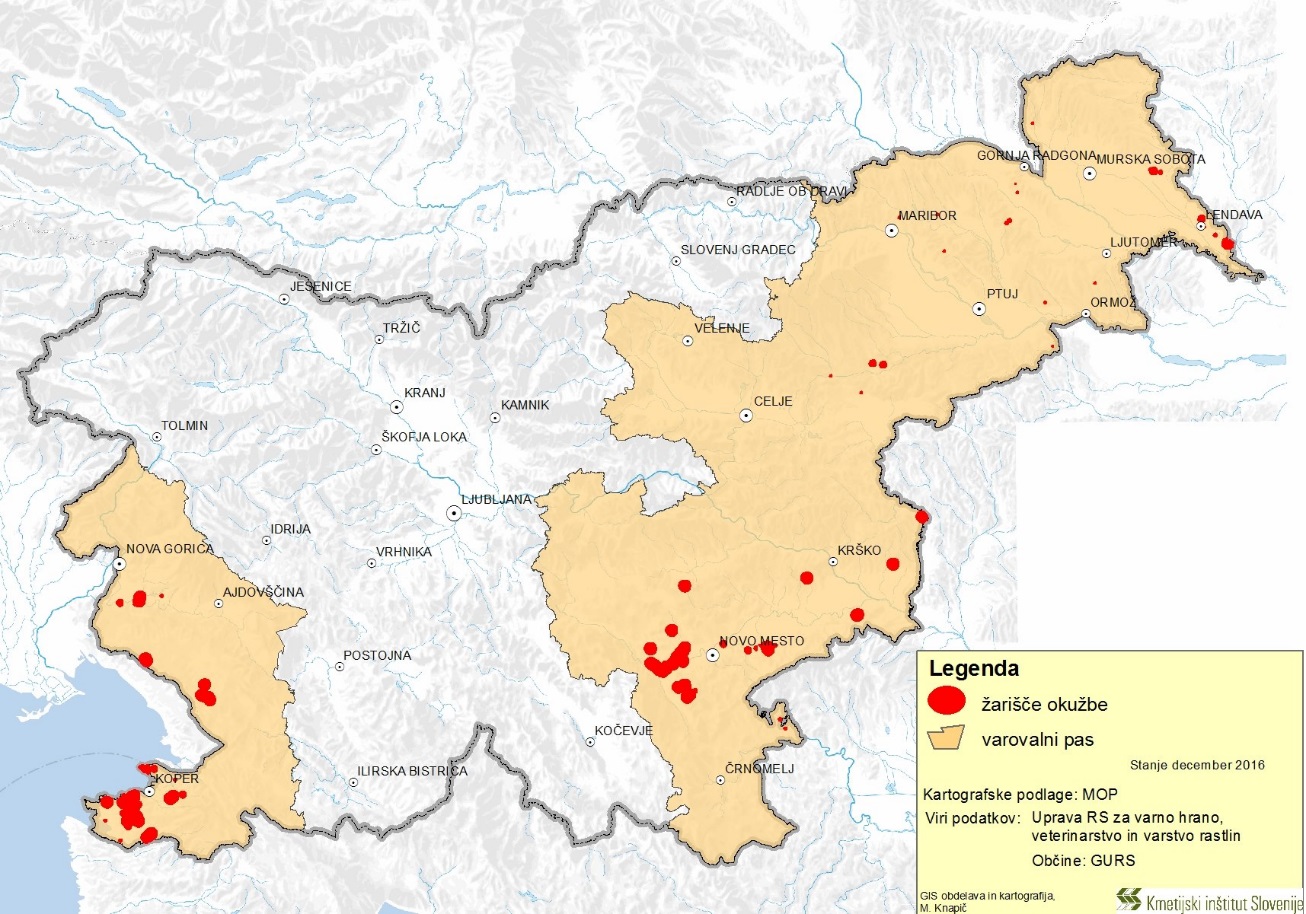 Karta razmejenih območij zlate trsne rumenice z žarišči okužbe in varovalnimi pasovi na dan 22. 12. 2016Varstvo rastlin v vinogradništvu, sadjarstvu, hmeljarstvu,oljkarstvu, poljedelstvu, vrtnarstvuVarstvo rastlin v vinogradništvu, sadjarstvu, hmeljarstvu,oljkarstvu, poljedelstvu, vrtnarstvuObmočje napovediInstitucijaOsrednja Slovenija splošne in napovedi za vso SlovenijoKmetijski inštitut SlovenijeHacquetova 17, 1000 LjubljanaTel.: 01 28 05 262Faks: 01 28 05 255Tel. odzivnik: (01) 28 05 266e-pošta: info@kis.sispletna stran: http://www.kis.siSeverovzhodna SlovenijaKmetijsko gozdarska zbornica Slovenije, Kmetijsko gozdarski zavod MariborVinarska ulica 14, 2000 MariborTel.: 02 228 49 00Faks: 02 251 94 82Tel. odzivnik: 090 93 98 12e-pošta: info@kmetijski-zavod.sispletna stran: http://www.kmetijski-zavod.si/Celjska in Koroška regijaInštitut za hmeljarstvo in pivovarstvo SlovenijeCesta Žalskega tabora 2, 3310 ŽalecTel.: 03 712 16 00Faks: 03 712 16 20Tel. odzivnik: (03) 712 16 60e-pošta: tajnistvo@ihps.sispletna stran: http://www.ihps.siZahodna SlovenijaKmetijsko gozdarska zbornica Slovenije, Kmetijsko gozdarski zavod Nova GoricaPri Hrastu 18, 5000 Nova GoricaTel.: 05 33 51 200Faks: 05 33 51 260Tel. odzivnik: 090 93 98 15e-pošta: entolab@go.kgzs.sispletna stran: www.kmetijskizavod-ng.siJugovzhodna SlovenijaKmetijsko gozdarska zbornica Slovenije, Kmetijsko gozdarski zavod Novo mestoŠmihelska cesta 14, 8000 Novo mestoTel.: 07 373 05 70Faks: 07 373 05 90Tel. odzivnik: 090 93 98 17e-pošta: tajnistvo@kgzs-zavodnm.sispletna stran: http://www.kmetijskizavod-nm.si/LokacijaTelefonKGZ CELJEKGZ CELJECelje(03) 490 75 80Dravograd(02) 871 06 80Laško(03) 734 08 71Mozirje(03) 839 09 10Prevalje(02) 824 69 20Slovenj Gradec(02) 883 99 10Slovenske Konjice(03) 759 18 50Šentjur(03) 749 10 62Šmarje pri Jelšah(03) 818 30 42Šoštanj(03) 898 82 70Žalec(03) 710 17 80KGZ KRANJKGZ KRANJBled(04) 535 36 28Bohinj(04) 574 66 14Cerklje(04) 252 67 10Jesenice(04) 586 92 50Križe(04) 595 58 00Lesce(04) 535 36 18Naklo(04) 257 65 10Primskovo(04) 234 24 10Škofja Loka(04) 511 27 02Žiri(04) 505 03 27KGZ LJUBLJANAKGZ LJUBLJANACerknica(01) 709 70 40, (01) 709 70 41Dobrepolje(01) 786 71 50Dobrova(01) 366 31 92Ljubljana – Dobrunje(01) 542 97 72Domžale(01) 724 48 55Grosuplje(01) 787 25 94Ig(01) 290 94 62Ivančna Gorica(01) 786 93 10Kamnik(01) 839 77 69Kočevje(01) 895 38 76Litija(01) 899 50 14Ljubljana(01) 513 07 16Logatec(01) 754 29 33Loški Potok(01) 835 01 20Medvode(01) 361 82 86Ribnica(01) 836 19 27Ljubljana – Tomačevo(01) 561 26 70Velike Lašče(01) 788 88 42Vrhnika(01) 750 20 08Zagorje(03) 567 93 90, (03) 567 93 91KGZ MARIBORKGZ MARIBORJakobski Dol(02) 640 10 35Maribor(02) 228 49 49, (02) 228 49 48KGZ MURSKA SOBOTAKGZ MURSKA SOBOTACankova(02) 540 13 51Beltinci(02) 570 14 40Gornja Radgona(02) 562 17 00Gornji Petrovci(02) 556 91 15Križevci pri Ljutomeru(02) 588 81 44Lendava(02) 575 19 35Murska Sobota(02) 539 14 21Prosenjakovci(02) 544 90 52KGZ NOVA GORICAKGZ NOVA GORICAAjdovščina(05) 367 10 70Bilje(05) 395 42 63Brda(05) 395 95 30Idrija(05) 377 22 54Ilirska Bistrica(05) 710 02 60Koper(05) 630 40 62Nova Gorica(05) 335 12 08Pivka(05) 757 01 40Postojna(05) 720 04 30Sežana(05) 731 28 50Tolmin(05) 388 42 84KGZ NOVO MESTOKGZ NOVO MESTOBrežice(07) 496 11 65Črnomelj(07) 305 62 10Krško(07) 490 22 10Metlika(07) 363 60 60Novo mesto(07) 332 19 42Sevnica(07) 814 17 25Trebnje(07) 346 06 70KGZ PTUJKGZ PTUJLenart(02) 729 09 41Ormož(02) 741 75 00Ptuj(02) 749 36 31Radlje ob Dravi(02) 877 06 91Slovenska Bistrica(02) 843 01 32Sveta Ana(02) 729 09 47